УСЛОВИЯпроведения соревнований по туристско-прикладному многоборью в технике пешеходного туризма в помещениях Областной спартакиады среди детей и молодёжиСРОКИ И МЕСТО ПРОВЕДЕНИЯСоревнования по туристско-прикладному многоборью в технике пешеходного туризма в помещениях Областной спартакиады среди детей и молодёжи (далее -соревнования) проводятся 21 - 22 января 2023 года в спортивном зале государственного учреждения образования «Коптевская средняя школа» Гродненского района.УЧАСТНИКИ СОРЕВНОВАНИЙНа соревнования направляются команды районов Гродненской области, г. Гродно, клубов и объединений по интересам.Соревнования проводятся как лично – командные на следующих видах дистанций: личная короткая, командная короткая (связки).Соревнования проводятся по возрастным группам согласно таблице:Личная дистанция:Командная дистанция:    Состав делегации – не более 35 спортсменов, 4 тренера, 1 представитель. В состав команды входят до 6 спортсменов в каждой возрастной группе (не менее 1 девушки), тренер команды, представитель команды. Количество команд от района не ограничено, допускается участие спортсменов в личном зачете сверх 6 участников команды.ПРОГРАММА СОРЕВНОВАНИЙ   21 января 2023 года (суббота) 22 января 2023 года (воскресенье) УСЛОВИЯ ПРОВЕДЕНИЯ СОРЕВНОВАНИЙСоревнования проводятся в соответствии с действующими правилами соревнований по туристско-прикладному многоборью в технике пешеходного туризма.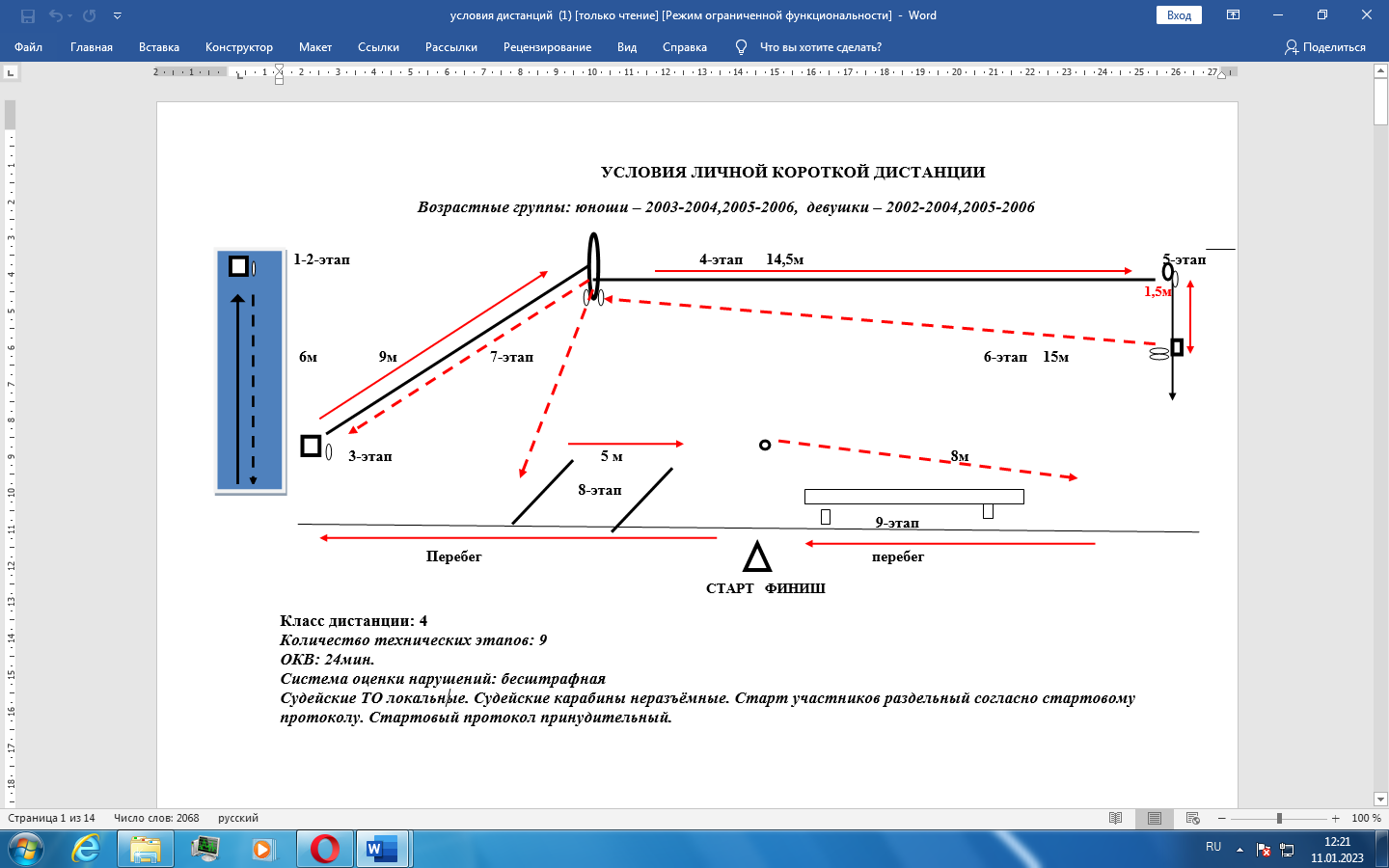 Класс дистанции: 4Количество технических этапов: 9ОКВ: 24мин.Система оценки нарушений: бесштрафнаяСудейские ТО локальные. Судейские карабины неразъёмные. Старт участников раздельный согласно стартовому протоколу. Стартовый протокол принудительный.СТАРТПеребег 9м.Блок этапов 1-2. Подъём по вертикальным перилам – спуск по вертикальным перилам. КВ-5мин. ВСС L=6m. a=90*. БРЗ – ОРЗ - БРЗ.  движение п.п. 7.10, организация перил п.п.7.6 (1 судейский карабин). Снятие перил п.п.7.6.13. Обратное движение: п.п.7.10Блок этапов 3-8. Подъём по наклонной навесной переправе – движение по навесной переправе – спуск по вертикальным перилам – движение по навесной переправе – спуск по наклонной навесной переправе – переправа методом «вертикальный маятник». КВ-15мин.а) Подъём по наклонной навесной переправе, L=9m. a=45*. ИС – БРЗ, ЦС – ОРЗ.  Судейские перила для восстановления П.п.7.6.10; движение 7.9. Обратное движение: п.п.7.9б) движение по навесной переправе п.п.7.9. L=14,5m ИС – ОРЗ, ЦС – ОРЗ.  (2 судейских карабина).  На ИС участник крепит перила этапа-6. Обратное движение: п.п.7.9в) спуск по вертикальным перилам.  Судейские перила п.п.7.10. L=1,5m a=90*. ИС – ОРЗ, ЦС – ОРЗ. Обратное движение: п.п.7.10г) движение по навесной переправе.  Организация перил п.п.7.6 (2 судейских карабина), движение 7.9. L=15m a=10*. ИС – ОРЗ, ЦС – ОРЗ. Снятие перил п.п.7.6.13. Обратное движение: п.п.7.9, при невозможности - движение по этапу -4.д) спуск по наклонной навесной переправе.  Организовать перила дополнительной страховки п.п.7.6. движение п.п.7.9. L=9m a=45*. ИС – ОРЗ, ЦС – БРЗ. Обратное движение: п.п.7.9е) переправа методом «вертикальный маятник». L=5m ИС – БРЗ, ЦС – БРЗ движение п.п.7.15. Снятие перил п.п.7.6.13. Обратное движение: п.п.7.15. При невозможности - движение по этапу-3.P.S. допускается снятие перил этапа-6 в конце блока этаповЭтап 9. Движение по бревну методом «горизонтальный маятник». КВ-4мин. Lб=4m, Lо=8m.  Организация перил п.п.7.6. (1 судейский карабин), ИС – БРЗ, ЦС – БРЗ, движение п.п.7.14. Снятие перил п.п.7.6.13. Обратное движение: п.п.7.14.  При невозможности восстановить перила движение по КОД.Перебег 9м.ФИНИШ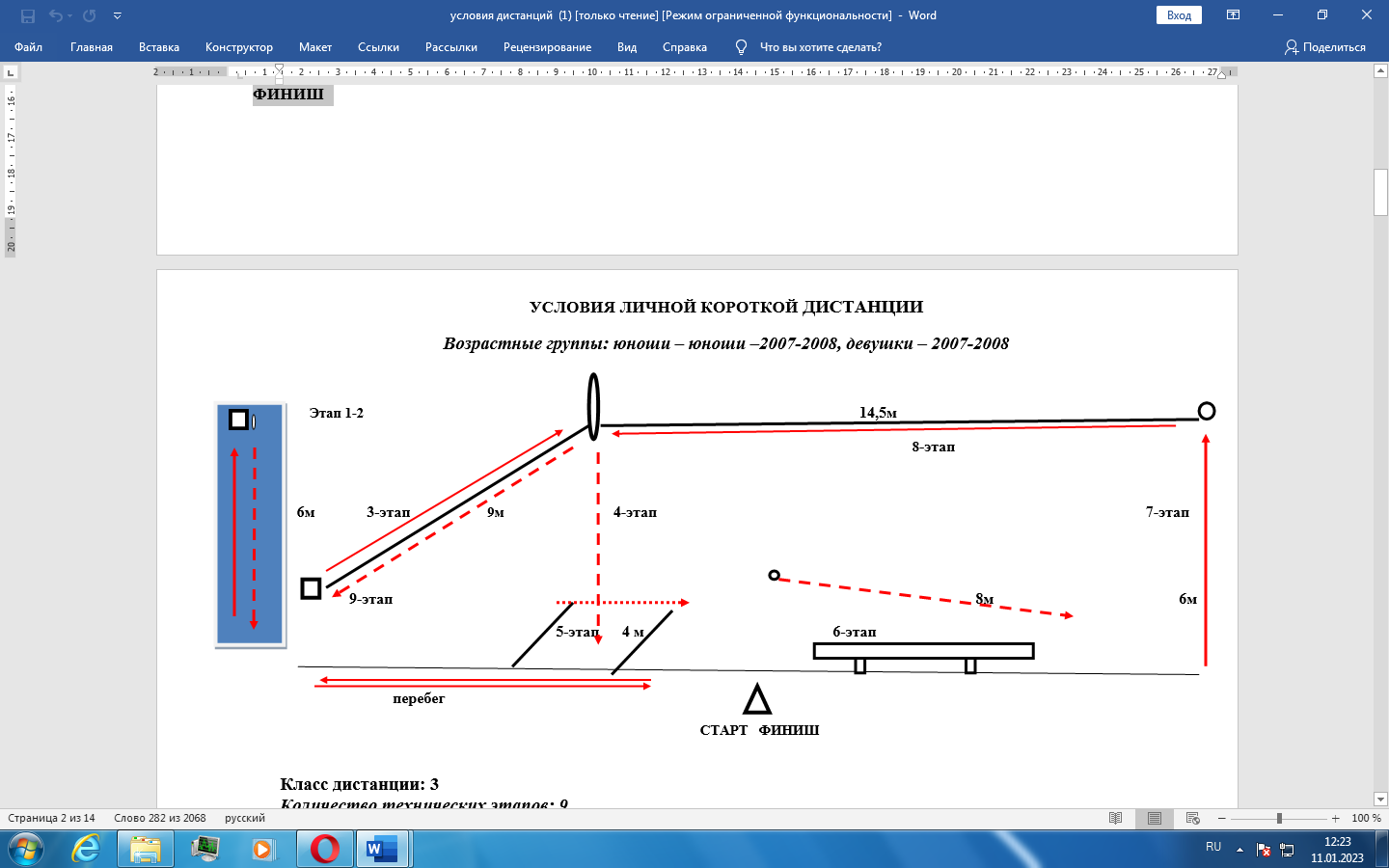 Класс дистанции: 3Количество технических этапов: 9ОКВ: 24мин.Система оценки нарушений: бесштрафнаяСудейские ТО локальные. Судейские карабины неразъёмные. Старт участников раздельный согласно стартовому протоколу. Стартовый протокол принудительный.СТАРТПеребег 9м.Блок этапов 1-2. Подъём по вертикальным перилам – спуск по вертикальным перилам. КВ-6мин. ВСС.  L=6m. a=90*. БРЗ – ОРЗ - БРЗ.  движение п.п. 7.10, организация перил п.п.7.6 (1 судейский карабин). Снятие перил п.п.7.6.13. Обратное движение: п.п.7.10Блок этапов 3-5. Подъём по наклонной навесной переправе – спуск по вертикальным перилам – переправа методом «вертикальный маятник».   КВ-7мин.а) Подъём по наклонной навесной переправе, L=9m. a=45*. ИС – БРЗ, ЦС – ОРЗ.  Судейские перила для восстановления П.п.7.6.10; движение 7.9 Обратное движение: п.п.7.9б) спуск по вертикальным перилам.  Организация перил п.п.7.6. (2 судейских карабина. ВСС. Движение п.7.10. L=6m a=90*. ИС – ОРЗ, ЦС – ОРЗ. Обратное движение: п.п.7.10.  При невозможности - движение с начала блока.в) переправа методом «вертикальный маятник». L=4m ИС – БРЗ, ЦС – БРЗ, Движение п.п.7.15. Снятие перил п.п.7.6.13. Обратное движение: п.п.7.15. При невозможности - движение с начала блока. Этап 6. Движение по бревну методом «горизонтальный маятник».          КВ-4мин. Lб=4m, Lо=8m.  Организация перил п.п.7.6. (1 судейский карабин), ИС – БРЗ, ЦС – БРЗ, движение п.п.7.14. Снятие перил п.п.7.6.13. Обратное движение: п.п.7.14.  При невозможности - движение по КОД.Блок этапов 7-9. Подъём по вертикальным перилам - движение по навесной переправе – спуск по наклонной навесной переправе. КВ-7мин.а) Подъём по вертикальным перилам.  Судейские перила. L=6m a=90*. ИС – БРЗ, ЦС – ОРЗ.  Движение по п.п.7.10. Обратное движение: п.п.7.10.  б) движение по навесной переправе п.п.7.9. L=14,5m ИС – ОРЗ, ЦС – ОРЗ. Обратное движение: п.п.7.9.  в) спуск по наклонной навесной переправе.  Организовать перила дополнительной страховки п.п.7.6. движение п.п.7.9. L=9m a=45*. ИС – ОРЗ, ЦС – БРЗ. Снятие перил п.п.7.6.13. Обратное движение: п.п.7.9.  Перебег 9м.ФИНИШ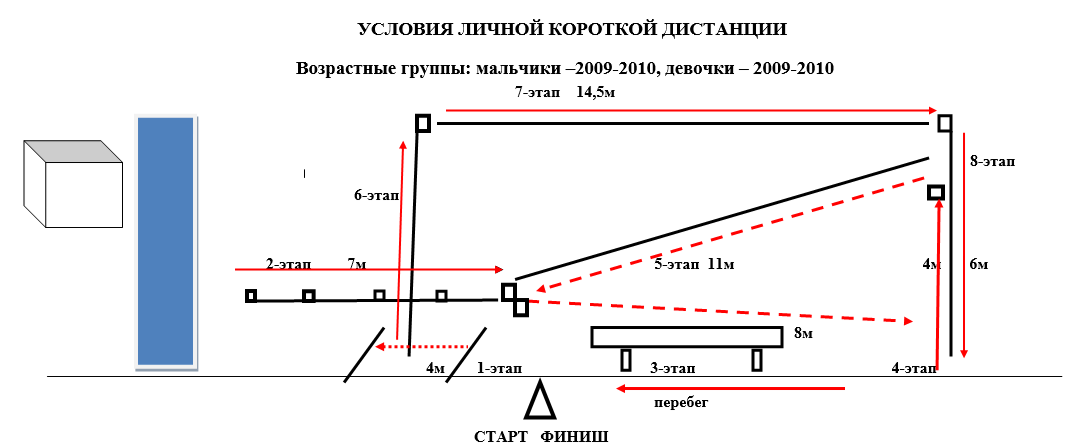 Класс дистанции: 3Количество технических этапов: 8ОКВ:20мин.Система оценки нарушений: бесштрафнаяСудейские ТО локальные. Судейские карабины неразъёмные. Старт участников раздельный согласно стартовому протоколу. Стартовый протокол принудительный.СТАРТЭтап 1. переправа методом «вертикальный маятник». КВ-3мин. Судейские перила. L=4m ИС – БРЗ, ЦС – БРЗ. Движение п.п.7.15. Обратное движение: п.п.7.15.  Этап 2. Траверс склона по перилам. КВ-2мин. 2ПТС, L=7m ИС – БРЗ, ЦС – БРЗ. Движение п.п.7.13. Обратное движение: п.п.7.13.  Этапы 3. Движение по бревну методом «горизонтальный маятник».         КВ-5мин. Lб=4m, Lо=8m.  Организация перил п.п.7.6. (1 судейский карабин), ИС – БРЗ, ЦС – БРЗ, движение п.п.7.14. Снятие перил п.п.7.6.13. Обратное движение: п.п.7.14.  При невозможности восстановить перила движение по КОД.Блок этапов 4- 5. Подъём по вертикальным перилам - спуск по наклонной навесной переправе. КВ-5мин.а) Подъём по вертикальным перилам.  Судейские перила. Движение по п.п.7.10. L=4m a=90*. ИС – БРЗ, ЦС – ОРЗ. Обратное движение: п.п.7.10.  б) спуск по наклонной навесной переправе.  Организовать перила дополнительной страховки п.п.7.6. движение п.п.7.9. L=11m a=20*. ИС – ОРЗ, ЦС – БРЗ. Снятие перил п.п.7.6.13. Обратное движение: п.п.7.9.         перебег 3мБлок этапов 6-8. Подъём по вертикальным перилам - движение по навесной переправе - спуск по вертикальным перилам.  КВ-5мин.а) Подъём по вертикальным перилам. Судейские перила. ВСС. ИС – БРЗ, ЦС - ОРЗ L=6m a=90*, п.п.7.10. Обратное движение: п.п.7.10.  б) Движение по навесной переправе.  Судейские перила. ИС – ОРЗ, ЦС – ОРЗ. L=14,5m, п.п.7.9. Обратное движение: п.п.7.9.  в) Спуск по вертикальным перилам.  Судейские перила. ИС – ОРЗ, ЦС - БРЗ L=6m a=90*, п.п.7.10. Обратное движение: п.п.7.10.        перебег 9мФИНИШ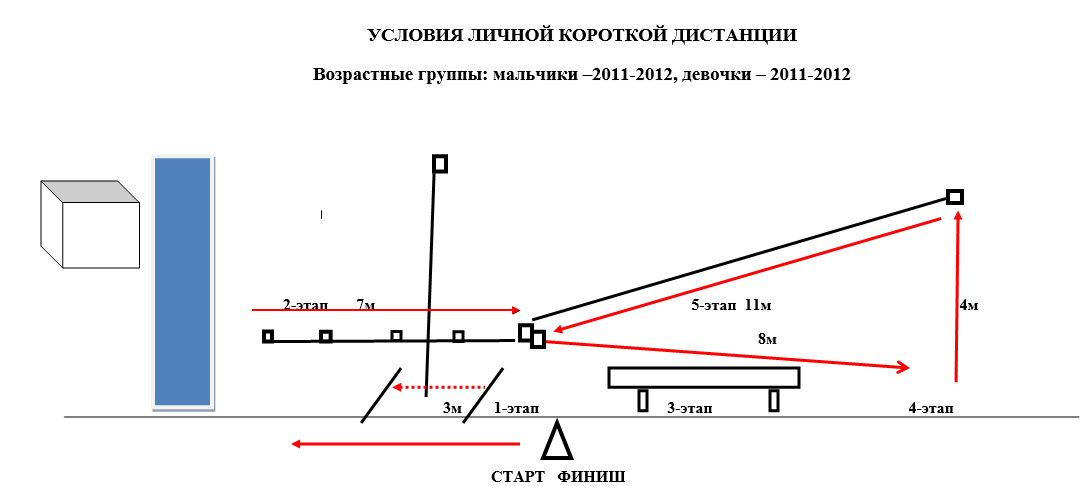 Класс дистанции: 2Количество технических этапов:5ОКВ: 13мин.Система оценки нарушений: бесштрафнаяСудейские ТО локальные. Старт участников раздельный согласно стартовому протоколу. Стартовый протокол принудительный.СТАРТЭтап 1. переправа методом «вертикальный маятник». КВ-3мин. Судейские перила. L=3m ИС – БРЗ, ЦС – БРЗ. Движение п.п.7.15. Обратное движение: п.п.7.15.  Этап 2. Траверс склона по перилам. КВ-2мин. 2ПТС, L=7m ИС – БРЗ, ЦС – БРЗ. Движение п.п.7.13. Обратное движение: п.п.7.13.    Этапы 3. Движение по бревну методом «горизонтальный маятник».         КВ-3мин. Lб=4m, Lо=8m.  Судейские перила. ИС – БРЗ, ЦС – БРЗ, движение п.п.7.14. Обратное движение: п.п.7.14., движение по КОД.Блок этапов 4- 5. Подъём по вертикальным перилам - спуск по наклонной навесной переправе. КВ-5мин.а) Подъём по вертикальным перилам.  Судейские перила.  Движение по п.п.7.10. L=4m a=90*. ИС – БРЗ, ЦС – ОРЗ. Обратное движение: п.п.7.10. б) спуск по наклонной навесной переправе. Судейские перила. Перила дополнительной страховки судейские. Движение п.п.7.9. L=11m a=20*. ИС – ОРЗ, ЦС – БРЗ. Обратное движение: п.п.7.9.     ФИНИШ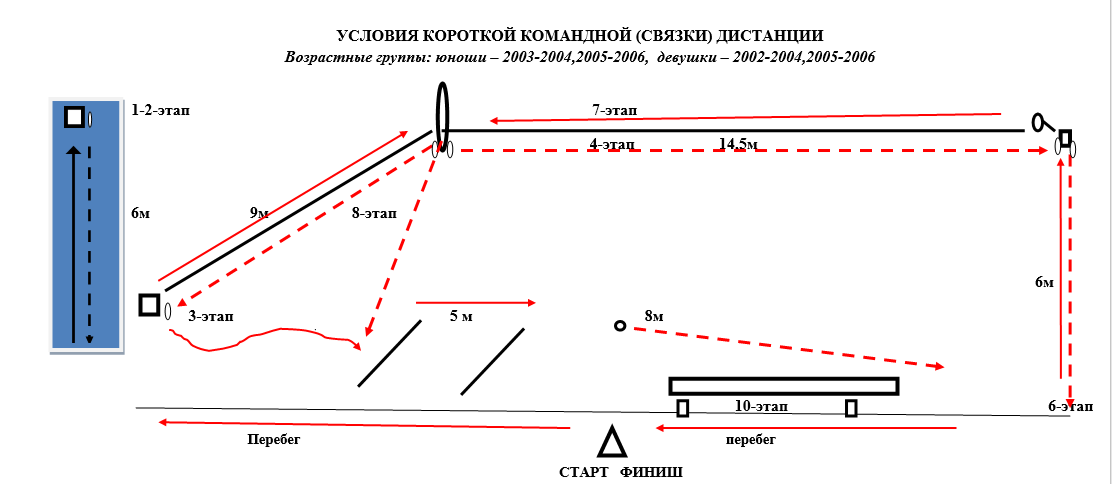 Класс дистанции: 4Количество технических этапов: 10ОКВ: 31мин.Система оценки нарушений: бесштрафоваяСудейские ТО локальные. Судейские карабины неразъёмные. Старт участников раздельный согласно стартовому протоколу. Стартовый протокол принудительный.СТАРТПеребег 9м.Блок этапов 1-2. Подъём по вертикальным перилам –  спуск по вертикальным перилам. КВ-6мин. ВСС. L=6m. a=90*. БРЗ – ОРЗ - БРЗ.  движение 1-го участника п.п. 7.10, потом 7.11. Организация перил п.п.7.6 (2 судейских карабинов). 2-й участник поднимается и спускается по своим перилам. Снятие перил п.п.7.6.13. Обратное движение: п.п.7.12Блок этапов 3-5. Подъём по наклонной навесной переправе – движение по навесной переправе – спуск по вертикальным перилам КВ-10мин.а) Подъём по наклонной навесной переправе, L=8m. a=45*. ИС – БРЗ, ЦС – ОРЗ.  Судейские перила для восстановления П.п.7.6.10; движение 1-го участника по п.7.9., 2-го по п.7.11. Обратное движение: п.п.7.9, п.7.11.б) движение по навесной переправе п.п.7.9. L=14,5m ИС – ОРЗ, ЦС – ОРЗ.  (2 судейских карабина).  На ИС 1-й участник крепит перила. 2-й движется по своим перилам. Снятие перил по п.7.6.11. Обратное движение: п.п.7.9. При невозможности восстановить перила движение по судейским перилам этапа-4в) спуск по вертикальным перилам.  Организация перил. п.п.7.7.6. Движение по п.7.12. L=6m a=90*. ИС – ОРЗ, ЦС – БРЗ. Обратное движение: п.п.7.11Командные перила и ВКС не снимаютсяБлок этапов 6-9. Подъём по вертикальным перилам – движение по навесной переправе – спуск по наклонной навесной переправе – переправа методом «вертикальный маятник». КВ-10мин.а) подъём по вертикальным перилам.  Командные перила. п.п.7.11. L=6m a=90*. ИС – БРЗ, ЦС – ОРЗ. Обратное движение: п.п.7.10 б) движение по навесной переправе.  Судейские перила.п.п.7.6 (2 судейских карабина) движение п.7.9. L=14,5m ИС – ОРЗ, ЦС – ОРЗ. Обратное движение: п.п.7.9.в) спуск по наклонной навесной переправе.  Организовать перила по п..7.6. движение п..7.12. L=6m a=90*. ИС – ОРЗ, ЦС – БРЗ. Действия участников:1-й участник спускается по своим вертикальным перилам, перебегает на ЦС этапа-8, крепит перила этапа-8, второй участник передвигается по командным перилам. Снятие перил п.п.7.6.13. Обратное движение: п.п.7.9 при невозможности восстановить перила движение с начала блока.г) переправа методом «вертикальный маятник».  L=5m, ИС – БРЗ, ЦС – БРЗ, Движение п.п.7.15. Снятие перил п.п.7.6.13. Обратное движение: п.п.7.15. При невозможности - движение по судейским перилам блока-3.Этап 10. Движение по бревну методом «горизонтальный маятник». КВ-5мин. Lб=4m, Lо=8m.  Организация перил п.п.7.6. (1 судейский карабин), ИС – БРЗ, ЦС – БРЗ, движение п.п.7.14. Снятие перил п.п.7.6.13. Обратное движение: п.п.7.14.  При невозможности восстановить перила движение по КОД.Перебег 9м.ФИНИШ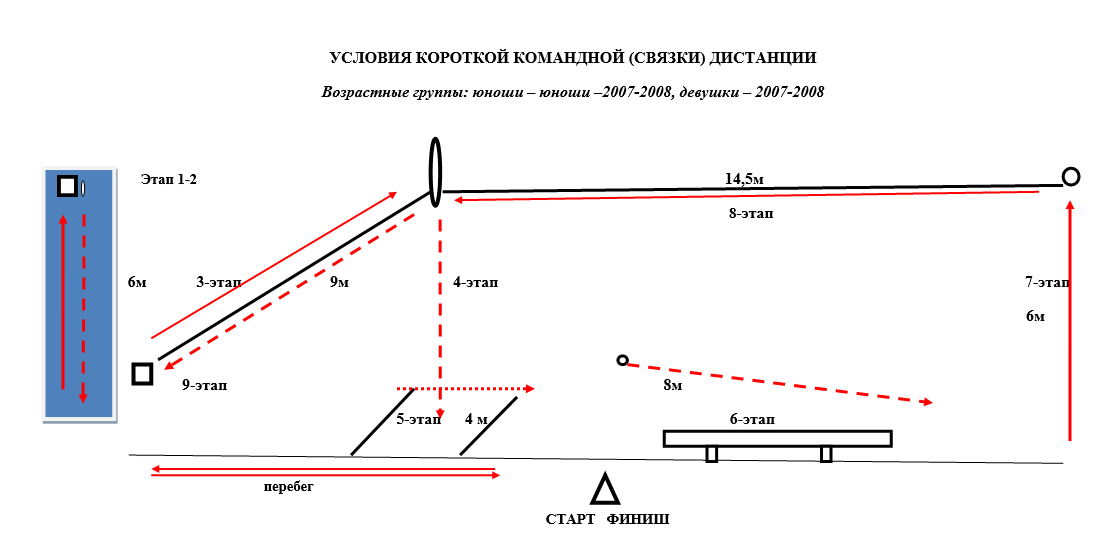 Класс дистанции: 3Количество технических этапов: 9ОКВ: 30мин.Система оценки нарушений: бесштрафнаяСудейские ТО локальные. Судейские карабины неразъёмные. Старт участников раздельный согласно стартовому протоколу. Стартовый протокол принудительный.СТАРТПеребег 9м.Блок этапов 1-2. Подъём по вертикальным перилам – спуск по вертикальным перилам. КВ-7мин. ВСС L=6m. a=90*. БРЗ – ОРЗ - БРЗ.  движение 1-го участника п.п. 7.10, потом 7.11. Организация перил п.п.7.6 (2 судейских карабина). Второй участник поднимается и спускается по своим перилам. Снятие перил п.п.7.6.13. Обратное движение: п.п.7.12Блок этапов 3-5. Подъём по наклонной навесной переправе – спуск по вертикальным перилам – переправа методом «вертикальный маятник».   КВ-10мин.а) Подъём по наклонной навесной переправе, L=9m. a=45*. ИС – БРЗ, ЦС – ОРЗ.  Судейские перила для восстановления П.п.7.6.10; движение 1-го участника п.7.9. 2-го п.7.11. Обратное движение: п.п.7.11б) спуск по вертикальным перилам.  Организация перил п.п.7.6. L=6m a=90*. ИС – ОРЗ, ЦС – ОРЗ, Движение п. 7.12.  Обратное движение: п.п.7.12. Обратное движение: п.п.7.11.,7.12.в) переправа методом «вертикальный маятник».  ИС – БРЗ, ЦС – БРЗ, Движение п.п.7.15. Снятие перил п.п.7.6.13. Обратное движение: п.п.7.15. При невозможности - движение с начала блока.Этап 6. Движение по бревну методом «горизонтальный маятник».          КВ-5мин. Lб=4m, Lо=8m.  Организация перил п.п.7.6. (1 судейский карабин), ИС – БРЗ, ЦС – БРЗ, движение п.п.7.14. Снятие перил п.п.7.6.13. Обратное движение: п.п.7.14.  При невозможности - движение по КОД.Блок этапов 7-9. Подъём по вертикальным перилам - движение по навесной переправе – спуск по наклонной навесной переправе. КВ-8мин.а) Подъём по вертикальным перилам.  Судейские перила.  L=6m a=90*. ИС – БРЗ, ЦС – ОРЗ.  Движение по п.п.7.10, 2-ой по п.7.11. Обратное движение: п.п.7.12., 7.11.  б) движение по навесной переправе п.п.7.9. L=14,5m ИС – ОРЗ, ЦС – ОРЗ. Обратное движение: п.п.7.9.  в) спуск по наклонной навесной переправе.  Организовать перила по п.п.7.6. движение п.п.7.12. L=9m a=45*. ИС – ОРЗ, ЦС – БРЗ. Действия участников:1-й участник спускается по судейским наклонным перилам, 8, крепит перила этапа-9, второй участник передвигается по командным перилам. Снятие перил п.п.7.6.13. Обратное движение: п.п.7.9 при невозможности восстановить перила движение с начала блока.Перебег 9м.ФИНИШ  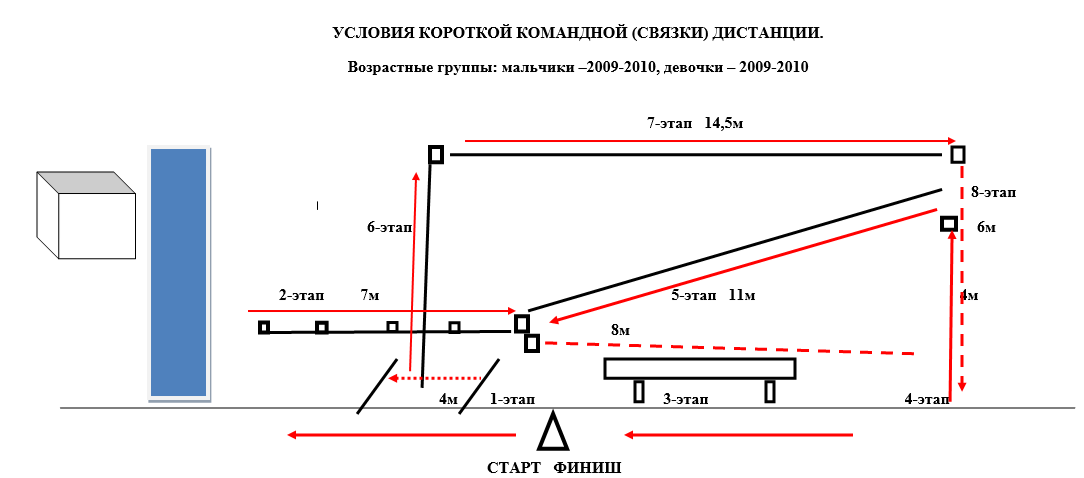 Класс дистанции: 3Количество технических этапов: 8ОКВ: 22мин.Система оценки нарушений: бесштрафоваяСудейские ТО локальные. Судейские карабины неразъёмные. Старт участников раздельный согласно стартовому протоколу. Стартовый протокол принудительный.СТАРТЭтап 1. переправа методом «вертикальный маятник». КВ-3мин. Судейские перила. L=4m ИС – БРЗ, ЦС – БРЗ. Движение п.п.7.15. Обратное движение: п.п.7.15.  Этап 2. Траверс склона по перилам. 2ПТС, L=7m ИС – БРЗ, ЦС – БРЗ. Движение п.п.7.13. Обратное движение: п.п.7.13.  Этапы 3. Движение по бревну методом «горизонтальный маятник».         КВ-5мин. Lб=4m, Lо=8m.  Организация перил п.п.7.6. (1 судейский карабин), ИС – БРЗ, ЦС – БРЗ, движение п.п.7.14. Снятие перил п.п.7.6.13. Обратное движение: п.п.7.14.  При невозможности - движение по КОД.Блок этапов 4- 5. Подъём по вертикальным перилам - спуск по наклонной навесной переправе. КВ-7мин.а) Подъём по вертикальным перилам.  Судейские перила. Движение 1-го участника по п.п.7.10. 2-го по п.7.11. L=4m a=90*. ИС – БРЗ, ЦС – ОРЗ. Обратное движение: п.п.7.10.  б) спуск по наклонной навесной переправе.  движение п.п.7.9. L=11m a=25*. ИС – ОРЗ, ЦС – БРЗ. Снятие перил п.п.7.6.13. Обратное движение: п.п.7.13.  перебег 3мБлок этапов 6-8. Подъём по вертикальным перилам - движение по навесной переправе - спуск по вертикальным перилам.  КВ-7мин.а) Подъём по вертикальным перилам. Судейские перила. ИС – БРЗ, ЦС - ОРЗ L=6m a=90*, п.п.7.10. Обратное движение: п.п.7.10.  б) Движение по навесной переправе.  Судейские перила. ИС – ОРЗ, ЦС – ОРЗ. L=16m, п.п.7.9. Обратное движение: п.п.7.9.  в) Спуск по вертикальным перилам.  Организация перил п.п.7.6. ИС – ОРЗ, ЦС - БРЗ L=6m a=90*, п.п.7.10. Обратное движение: п.п.7.10.  перебег 9мФИНИШПредварительные именные заявки выслать до 17 января на эл. адрес:        otdel.turizma.goctik@mail.ruУТВЕРЖДАЮДиректор государственного учреждения образования «Гродненскийобластной центр туризма и краеведения»_____________ Каллаур О.А.«_____» января 2023 г.Возрастная группаДопускаемый возраст участниковСпортивнаяквалификация(не ниже)Класс дистанцийЮноши 13-14 лет2009-20103 разряд3Юноши 15-16 лет2007-20083 разряд3Юноши 17-18 лет2005-20062 разряд4Юниоры 19-21 лет2002-20042 разряд4Девушки 13-14 лет2009-20103 разряд3Девушки 15-16 лет2007-20083 разряд3Девушки 17-18 лет2005-20062 разряд4Юниорки 19-21 лет2002-20042 разряд4Возрастная группаДопускаемый возраст участниковСпортивнаяквалификация(не ниже)Класс дистанцийЮноши 13-14 лет2009-20103 разряд3Юноши 15-16 лет2007-20083 разряд3Юниоры 17-21 лет2002-20062 разряд4Девушки 13-14 лет2009-20103 разряд3Девушки 15-16 лет2007-20083 разряд3Юниорки 17-21 лет2002-20062 разряд4до 10.00Заезд команд, работа мандатной и технической комиссии, показ дистанций, работа тренировочного полигона11.00Торжественная церемония открытия соревнований11.15Старт. Личная короткая дистанция. Жеребьевка принудительная в соответствии с предварительной заявкой17.00Подведение итогов 1-го дня соревнованийдо 10.00Заезд команд, работа мандатной и технической комиссии, показ дистанций, работа тренировочного полигона10.30Старт. Командная короткая дистанция. Жеребьевка принудительная в соответствии с предварительной заявкой16.00Подведение итогов. Закрытие соревнований